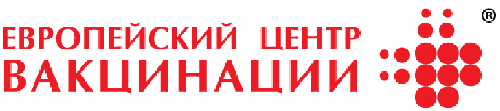 ООО "ЭКСПРЕСС-СЕРВИС"Анкета пациента(Просьба заполнять разборчиво)Дата: _______________________		Подпись: _____________________________ФИОФИОФИОДата рождения					Дата рождения					Дата рождения					ГражданствоГражданствоГражданствоПаспорт (серия, номер, кем выдан)Паспорт (серия, номер, кем выдан)Паспорт (серия, номер, кем выдан)Дата выдачи:						Код подразделения:Дата выдачи:						Код подразделения:Дата выдачи:						Код подразделения:СНИЛС:___________________       	Телефон:_________________________________СНИЛС:___________________       	Телефон:_________________________________СНИЛС:___________________       	Телефон:_________________________________Адрес:ДАНЕТБолеете ли Вы сейчас?Были ли у Вас контакты с больными с инфекционными заболеваниями в последние 14 дней?Болели ли Вы COVID-19? (если да, то когда)Последние 14 дней отмечались ли у Вас:- Повышение температуры- Боль в горле- Потеря обоняния- Насморк- Потеря вкуса- Кашель- Затруднение дыханияДелали ли Вы прививку от гриппа/пневмококка или другие прививки?Если "да", указать датуДелали ли Вы прививку от коронавирусной инфекции?Если "да", указать дату Указать название вакцины/вакцинБыли ли у Вас аллергические реакции?Указать какие:Есть ли у Вас хронические заболевания?Указать какие:Для женщин:Вы беременны? Или планируете забеременеть в ближайшее время?Кормите ли Вы в настоящее время грудью?